NJLA Young Adult Friday February 24, 201710:00 – 10:15am, coffee & networking, 10:15am – business meetingHosting Library: South Brunswick Public LibraryMeeting called to order 10:05amIntroductionsExecutive BoardKeisha Miller, Teen Librarian/Volunteer Coordinator, South Orange PLSaleena Davidson, YA Librarian, South Brunswick PLKristen Churchill, Teen Librarian, West Orange PLJes Schneider, Teen Librarian, East Brunswick PLAttendeesSharon Rawlins, NJSL –Youth Services SpecialistDeidra Garcia, Librarian Woodbridge PLStephanie Smith, YS Librarian, GCLSAmanda Ort, YS Librarian, Mendham PLDana Vocht, YS Librarian, SBPLSue Grotyohann, YA/Ref, Monroe PLMaddy Sautore, YA, Paterson PLJamie Dunn, IS Librarian, OCL-BarnegatTheresa Foster, YA Librarian, OCL-BarnegatCarolyn Aversano, YA Libraria, OCL-JacksonColleen Affrime, Children’s Librarian, OCL-JacksonKatherine Salerno, YA, Somerset LS – BridgewaterJennifer Apgar, Youth Services, TBBCPham Conello, Head of Youth Services, Old Bridge PLSandi Cronce, Youth Services, Willingboro PLJeff Cupo, YA/Community Service, Montville PLDaniella Sirai, YA Librarian, Camden County LS – VoorheesMolly Hone, Youth Services Librarian, Pequannock PLLiz Burns, NJSL-TBBCEmily Crowell, Lodi PL – joined for deliberationsTotal Attendance: 24Ongoing BusinessNJLA Election Ballots 2017-18Election Ballots have been announced by NJLA for: YA Section 2017-18 Diversity & Outreach Section 2017-18Voting can be done on survey monkey – see email sent on Wednesday March 1, 2017. NJLA Annual Conference Registration is now open for the 2017 NJLA Conference, Beyond the Box. Early Bird Deadline is March 25, 2017. Online registration is open through April 10, 2017. Please expect to receive e-mail confirmation within 24 hours for all online registration. On-site registration will also be available. For registration questions, send email to: njla_office@njla.org All other conference questions send email to: njlaconference@njlamembers.org **Reminder!! There will be a YA table at the conference. Have decorating ideas? Please share! A deadline for flyers, etc. will be announced by the next meeting or shortly after. We will need volunteers to be on the table to share information. If interested, please see a member of the executive board. 2017 Library Maker's Toolkit @ South Brunswick PL **This event is sold out**.Join us for a day of hands-on learning through maker activities. You will leave with the knowledge to recreate these programs at your library. Class topics will include Arduino programming, virtual reality, scribblebots, jewelry making, machine sewing, sewn circuits, zumba, shot glass desserts, simple electronics, and much more!For more info: Schedule/Program DescriptionsFee:
Members - $35
Non-members - $52.50
Students/Retired: $17.50TAB Summit @ East Brunswick PLThe purpose of this Teen Advisory Board Summit is to allow teens to meet and interact with teens from other libraries. Realizing that their experiences are only one part of the New Jersey Library community is an invaluable asset. Connecting with like-minded young adults across the state will enable them to appreciate their own areas of service and give them ideas for future improvements.

Librarians, we want you and your teens to enjoy and treasure this experience. The number of teens that are in your group is unimportant: their passion and commitment to their library are all that we want to highlight and share. We know you have great teens and that you love working with them, this is their chance (and yours) to show all that the TAB does for your library and share those experiences to a wider audience than you would normally have access to.

Whether your teens are organized into a formal TAB or not, you and your teens are cordially invited to this year’s TAB Summit!

The 2017 TAB Summit will be held at East Brunswick Public Library (2 Jean Walling Civic Center, East Brunswick, NJ 08816) on Saturday, April 1st from 1pm-4pm.
 
Registration is on a first come, first served basis. Please emphasize to teens and their parents the honor of attending a statewide initiative. We will be giving out certificates of attendance at the event for student records, which may be an incentive to participate.

At least one librarian MUST attend with their group. Groups are invited to share a brief presentation to introduce who they are and what they do at, with, or for their libraries. This presentation can come in any form but should not exceed 3 minutes. The introduction is really about the teens and the Teen Advisory Board as it relates to your teens and your library. They can show off moments or events that they loved and are proud of or simply introduce themselves.

To register for the TAB Summit; or for more information including sample letters, please contact Jessica Schneider (East Brunswick Teen Services Librarian) at: jschneider@ebpl.org or (732) 390-6772.

Registration deadline: March 20th, 2017Sharon Rawlins, NJ State Library Update  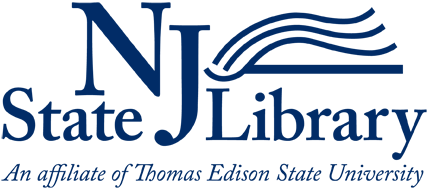 NJSL Report for YA Section Executive Board Meeting, February 24, 2017Submitted by Sharon Rawlins, Youth Services Specialist for Lifelong Learning, NJ State LibraryCall for Slogan Suggestions for 2019 CSLP Reading Programs and 2020 ThemeYour creative help is needed in selecting slogans for the 2019 Collaborative Summer Library Program (CSLP) Summer Reading Program as well as the theme for 2020.  If you can think of a catchy slogan for the teen program for 2019, and a theme for 2020, then please return your suggestions to me, Sharon Rawlins, srawlins@njstatelib.org  by March 9, 2017.We may have one slogan for all ages again, depending on what slogans are most popular (this year’s slogan for all ages is “Build a Better World”, and next year’s (2018) slogan for all ages is “Libraries Rock” and the theme is music).2017 Summer Reading Workshops:It’s time to start thinking warm thoughts.  The summer reading workshops are coming!Once again, the Summer Reading Committee is heading out across the state to help you prepare for your best summer ever.Mark your calendars.  The workshop dates are:Monday, March 6th at the Wayne Public Library - filledFriday, March 10th  at the Mullica Hill Branch of the Gloucester County Library SystemMonday, March 20th at the Franklin Township Public Library in SomersetMonday, March 27th at the Monroe Township Public LibraryEach workshop runs from 9:30am-1:30pm and is full of inspiring ideas for all ages presented by our committee members.  Have some old prizes that you just can’t get rid of?  Participate in our new Incentive Swap!  Bring your old prizes and walk away with something new.   Don’t miss this wonderful opportunity to get a head start on your summer planning.You must have a login for our website (http://njsummerreading.org) in order to register for the workshops.Please email njlasummerreading@gmail.com with any questions or concerns.We hope to see you soon!2017 Summer Reading Manuals:All 2017 Summer Reading Manuals were shipped in late October/early November to public libraries. The incentives packets (banner, posters and bookmarks) are being shipped now directly from Demco/Upstart. Libraries not on the delivery service had their manuals sent to the main library in the county where they are located. That library should have sent the manual to your library. Libraries received print with one DVD, or a USB, or the manual online only. Not every library got what they wanted as indicated in the summer reading survey. I will be using those survey results to purchase the manuals for 2018. Each purchase of any manual gives you access to the online version as well. Here are the steps to accessing the online manual:Go to: http://cslpreads.orgYou must have a CSLP login and password. If you are not registered on the CSLP website, please create an account by clicking on Login/Register in the upper right hand corner of the CSLP website.Once you are logged into the site, click on Proprietary Downloads located on the tool bar.The first time you enter this section, you must request the on-line manual access code by clicking on the Online Manual Request, located in the left hand column of the page.Choose your STATE code.Complete the request from with your: City, Library Name, first and last name, and email address and then click the Submit buttonThe 2017 manual access code will appear on your screen and an email confirmation will be sent to you. You should only share this code with those staff members in your building who have a CSLP website account. Once you have the building access code, go back to the CSLP website Proprietary Downloads and click on: Online Manual Access. From here you will be able to see each of the four manuals to download or print any part you are interested in. If you have any problems accessing your manual, please contact the CSLP office at contact@cslpreads.org or 866-657-8556.Archived 2017 Summer Reading Webinars:To view the CSLP sponsored Build a Better World! Teen Webinar held on Feb. 2, 2017 go to this page: http://shopcslp.com/cslp/pages/webinars2017 Info2Go! Collaboration for Summer Reading!Idaho Commission for Libraries offered a webinar on Jan. 9, 2017 on collaboration for summer reading. This was an opportunity for participants to share their stories of collaboration and ask questions on how to get started in developing community partnerships. The archive is available here: http://libraries.idaho.gov/page/info2go 2017 "Build a Better World" Programming IdeasThe Youth Services Advisory Council (YSAC) for the State Library of Michigan presented a webinar on youth services programming ideas for 2017 Summer Reading on Jan. 9, 2017.  The link to the recording is here:  http://libraryofmichigan.adobeconnect.com/p9d69b4jaic/. Please note that in the bottom left-hand box there are files available for download with resource links, and partway through the webinar, the slides are also available for download.  Other OrganizationsApply for Eclipse Glasses and Receive an Eclipse Education Kit On August 21, 2017, a spectacular total eclipse of the Sun will be visible across the width of the continental U.S. for the first time since 1918.  Every state will have at least 60% of the Sun covered by the Moon, and lucky people on a narrow path from Oregon to South Carolina will see the stunning beauty of totality. STAR_Net’s NASA@ My Library initiative with support from NASA, the Gordon and Betty Moore Foundation, Research Corporation, and Google, is distributing over 2 million solar viewing glasses and an Eclipse Education Kit to public libraries. Apply for Eclipse Glasses & Education Kit!BookLinx Book Evaluation Group Looking for ReviewersBookLinx Book Evaluation Program has scheduled their next meeting for May 16, 2017. They continue to recruit new reviewers.  Please find below their participant information.  The next meeting announcement listed below is also on their website (booklinx.org):
Tuesday, May 16, 2017 at Rahway Public Library, 2 City Hall Plaza, Rahway, 07065
(Between E Milton Ave and Main St), (732) 340-1551
~Preview 4:00 
~Reviews/Selections 4:30-6:00There are 2 ways that you may participate with BookLinx:As a reviewer who attends the meetings and selects her/his own books to review.As a reviewer who cannot attend the meetings but wishes to receive books for review.When you attend meetings:We have two meetings each year, usually October and May; held at the Rahway Public Library.  Check our website for meeting dates and updated information, booklinx.org.
Our meetings are quite nice – at a lovely facility with free parking, refreshments, a chance to network and meet new colleagues – and get free books for your library.  CEU/PD hour certificates are also available for participants attending.  Bring a strong bag or two to carry your books ☺4 – 4:30 Preview Books – See all the latest books that our participating publishers are sending.4:30 – 6:00 – Books selected at the previous meeting will be reviewed and new books will be selected to be reviewed for the next meeting.When you choose to receive and review books sent via LibraryLinkNJ delivery:Please let us know (booklinx@gmail.com or info@booklinx.org) before our meeting which types of books you would like to review (YA, Picture, Board, Graphic Novels, Easy Fiction, Junior Fiction, Junior NonFiction, Junior Biography).  Publishers have been sending lots of YA books and we would appreciate it if you would review at least two YA books.  After the meeting date, 5-10 books will be delivered to your designated school or public library via LibraryLinkNJ delivery service authorized route.Liz Burns, brought in ARCS from the TBBC. Sue Grotyohann, brought some flyers from a project she did on Mother’s Day and Father’s Day (last year) – samples available. AnnouncementsJob Interest:  Summer Volunteer Coordinator at the East Brunswick PL. Email Jes Schneider directly if you or someone you know is interested in being the at YA section created an Instagram account - @yassnjla on Instagram (hashtag is the same)Table at the conference will be empty, but will need volunteers to hang out at the table. Old Bridge has a YALSA grant for an intern for the summer, looking for two (2) teens to intern for the summer. Krtisten Churchill, West Orange, is looking for librarian to fulfill a bilingual, English/Spanish-speaking position. For details, email: kristen.anderson@westorange.bccls.org Social Media on the rise for YA SectionJes and Kristen presented new ways of connecting with the Garden State Teen Book Awards Committee:Tumblr account https://www.tumblr.com/blog/gardenstateteenbookawardsGmail account is gstbanjla@gmail.comTwitter account is https://twitter.com/GSTBA_NJLAThe purpose of creating ways to connect with the GSTBA is to make things more streamlined and raise awareness about GSTBA, for other librarians and teens.  Connect with the authors and publishers a little more via social media. Will be a big project and will rely on volunteers to revive the voting, etc. of the committee. Looking for volunteers probably during the summer 2017; maybe have an informal meeting at conference in April because people will be available to participate. Online voting is via the NJLA website, but the CSS is using a Google form, so maybe we can use that and it would be user-friendly. A way to get more teens involved is to get a teen sub-committee?? YALSA has been working on their own awards processes more transparent and planning to do things via social media, etc. (Someone suggested this would be a great opportunity for the homeschool teens). Molly Hone, article, RA Showcase: Carving Out Space was published in the Booklist Online (Feb. 9, 2017). Read full article here Keisha Miller, hot topic on rating books. Suggestions were made to create book lists that are “friendly” or age appropriate. Suggest to parents of tween/teens to stick to books that speak to their values. Ratings can’t be done, as it has much to do with publishing (or the publisher) more than it does professional librarians. Suggest resources such as, www.commonsensemedia.org which feature comments and reviews from readers and parents alike. Garden State Teen Book Award Deliberations, 9th-12th grade ballotMeeting adjourned 12:45pmTitleAuthorAll American BoysReynolds. JasonChallenger DeepShusterman, NealDumplin'Murphy, JuliaEmber in the AshesTahir, SabaaEverything, EverythingYoon, NicolaFinding AudreyKinsella, SophieIlluminaeKaufman, Amy & Jay KristoffMore Happy Than NotSilvera, AdamOut of DarknessPerez, Ashley HopeRed QueenAveyard, VictoriaShadowshaperOlder, Daniel JoseSimon vs. the Homo Sapiens AgendaAlbertalli, BeckySix of CrowsBardugo, LeighThe Game of Love and DeathBrockenbrough, MarthaThe Unlikely Hero of Room 13BToten, TeresaThe Walls Around UsSuma, Nova RenTrouble is a Friend of MineTromly, StephanieWolf by WolfGraudin, RyanX: A NovelShabazz, Ilyasah & Kekla MagoonZeroboxerLee, Fonda